成人高考-高起点《历史地理》考前模拟卷一、选择题 :1-40 题，每小题2分，共 80 分。在每小题给出的四个选项中，选出一项符合题目要求的。1.百团大战的直接指挥者是（）A.朱德 B.彭德怀 C.贺龙 D.刘伯承2.科举制度创立于（）A.隋朝 B.唐朝 C.北宋 D.明朝3.4世纪下半期，东晋打败前秦的战役是（）A.官渡之战 B.赤壁之战 C.淝水之战 D.土木堡之战4.标志着英国资产阶级革命开始的事件是（）A.1637年苏格兰起义B.1640年议会的召开C.1642年内战的爆发D.1649年查理一世被处死5.美国内战前，南北双方矛盾的焦点是（ ）A.北方经济的发展    B. 关税问题C.原料问题D. 奴隶制的存废问题6. 第一次工业革命在英国进行时首先发生在哪个行业（ ）A. 纺织业B. 冶金业C.采矿业D. 交通行业7.下面最早建立法西斯专政的国家是（ ）A. 日本B. 德国C. 意大利D. 维希政府8.新文化运动中首先提出"民主""科学"两大口号的是（）A.李大钊B.陈独秀C.蔡元培D.鲁迅9.1662 年郑成功从下列哪个殖民者手里收复了台湾（）A. 英国  B. 法国C. 荷兰D. 西班牙10.抗日战争开始后中国军队取得的第一次大捷是（）A. 台儿庄大捷B. 百团大战C. 平型关大捷D. 淞沪会战11.《共产党宣言》发表于（）A. 1844年B.1846年C.1848年D.1870年12.第二次世界大战中，世界反法西斯统一战线建立的标志是（）A.《大西洋宪章》的发表B.《德黑兰宣言》的发表C. 26 国共同宣言的发表D.《开罗宣言》的发表13.在世界航海史上，最早的大规模远洋航行是（）A. 哥伦布到达南美洲B. 达·伽马进入印度C. 郑和下西洋D. 麦哲伦船队环球航行14.下列事件发生在"文化大革命"中，其先后顺序是（）①二月抗争 ②四五运动 ③九一三事件 ④上海"一月革命"④①③② ①②③④ ①④③② D. ④②①③15.北大西洋公约组织成立的时间是（）A. 1947 年1949 年1951 年1955 年16.清代军机处的设置是在下列哪个皇帝在位时期（）康熙帝雍正帝乾隆帝顺治帝17.孙中山三民主义思想中"民权主义"是指（）A. 驱除鞑虏B. 恢复中华C. 创立民国D. 平均地权18.1870年9月，巴黎人民推翻第二帝国后成立的共和国是（）A. 法兰西第一共和国B. 法兰西第二共和国C. 法兰西第三共和国D. 法兰西第四共和国19.罗斯福新政的主要特点是（）A. 国家干预经济生活B. 保持资本主义"自由企业制度"C. 缓和阶级矛盾    D. 提倡自由竞争20.下列各项中，对推动世界格局向多极化趋势发展有直接作用的事件是（）A. 欧盟的成立B. 华沙条约组织成立C. 联合国的建立D. 国际货币基金组织成立21.下列有关洋流对地理环境影响的叙述，正确的是（）A. 澳大利亚东岸气候类型的形成受寒流的影响显著B. 寒暖流交汇处往往会很快产生暴雨C. 秘鲁附近由于寒暖流交汇而成为世界著名的渔场D. 北大西洋暖流对西欧海洋性气候的形成有显著作用22.日本的工业城市中，临近濑户内海的是（）A. 东京  名古屋B. 横滨  神户C. 北九州  横滨D. 大阪  神户23.根据我国的国情，要提高人均粮食产量，必须（）A.开垦荒地，增加耕地面积B. 发展生物技术，培育良种C. 走多种经营的道路D. 走粗放型的粮食生产道路24.关于城市发展和建设的说法，正确的是（）A. 世界的许多古典型城市大都分布在南美洲B. 世界的城市群主要分布在大洋洲C. 北京是中国政治、文化中心和国际交往城市D. 巴西、美国等国的政治中心也是经济中心25.下列选项属于因地制宜开发利用新能源的是（）A. 华北平原农村广泛利用生物能，且热能利用效率高B. 青藏高原开发利用水能、太阳能、地热、煤炭C. 西北地区积极开发太阳能D. 东南丘陵地区大力建设核电站26.下列山脉中是平原和高原分界线的是（）A. 长白山、武夷山B. 大兴安岭、太行山C. 天山、昆仑山D. 祁连山、巫山27.下列关于印度的叙述，正确的是（）A. 印度的耕地面积居亚洲各国第一位B. 印度的茶叶产区主要分布于恒河三角洲C. 印度的棉花产区主要分布于半岛东北部D. 印度主要黄麻产区位于降水较少的西北部28.2012年12月1 日，哈大客运铁路专线正式通车营运，影响其布局的主要因素是（）A.气候B.地形C.经济D.科技29.下述四组国家中，均为中国邻国的是（ ）A. 老挝、泰国、阿富汗B. 印度、哈萨克斯坦、乌兹别克斯坦C. 孟加拉国、巴基斯坦、缅甸D. 吉尔吉斯斯坦、阿富汗、缅甸30.我国煤炭和石油资源都很丰富的省区是（ ）A. 湖北、河南B. 辽宁、山东C. 黑龙江、山西D. 安徽、吉林31.下列海峡，既是两大洋又是两大洲的分界线的是（）莫桑比克海峡直布罗陀海峡白令海峡 D. 土耳其海峡32.计划生育是我国的一项长期国策，但每年净增人口数量仍很多，其原因是（）A. 人口出生率高B.人口死亡率低C. 没有执行计划生育D. 人口基数大33.下列为了保护自然资源、和生态环境而采取的措施中，不可取的是（）A. 三江平原禁垦荒地B. 东北林区限采伐重营造C. 内蒙古西部退耕还草D. 南方地区禁采有色金属矿34.长江上中游和黄河上中游河段的共同特征（）A. 流量小B. 含沙量大C. 有结冰期D. 水力资源丰富35.在目前商品经济条件下，农业生产的类型和产量最终取决于（）A. 国家政策引导B. 市场的需求C. 城市和工业发展的需要D. 科技水平的高低36.由圣菲被哥大飞往巴西利亚，其飞行方向应为（）A. 东北B. 东南C. 西北D. 西南37.我国干湿地区的划分是根据（）A. 降水量的多少B. 径流量的多少C. 蒸发量的多少D. 降水量和蒸发量的关系38.位于我国温带森林和温带草原景观分界线上的山脉是（）A. 秦岭B. 大兴安岭C. 阴山D. 贺兰山39.关于非可再生资源利用方式的叙述正确的是A. 节约和合理利用，寻找和利用替代品B .加强保护，促进更新C. 严禁开采利用D. 全力开发，充分利用40.为四条气温年变化曲线，关于该图的描述，正确的是（）A.①曲线表示巴西亚马孙平原气温变化B.②曲线表示俄罗斯莫斯科的气温变化C.③曲线表示澳大利亚悉尼的气温变化D.④曲线表示美国纽约的气温变化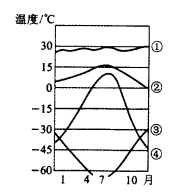 二、非选择题 :41～46 小题，共 70 分。41.阅读材料，回答问题。(11 分)材料第一章  ……中华民国之主权属于国民全体……第二章  中华民国之立法权，以参议院行之……第四章  (总统由参议院选举产生) ，临时大总统代表临时政府，总揽政务，公布法律……第六章  法官独立审判，不受上级官厅之干涉。——摘自《中华民国临时约法》该文件是何人于何时何地颁布的?根据材料分析文件所规定的政治制度类似于国际上的哪种类型?当时颁布该文件的直接目的是什么?该文件的性质及意义如何?42.阅读材料，回答问题（12分）材料今日和议既成，中外贸易有无交通，购买外洋器物，尤属名正言顺，购成之后，访募覃思之士，智巧之匠，始而演习，继而造，不过一二年，火轮船必为中外官民通行之物，可以剿发捻，可以勤远略。一一摘自《曾文正公全集》（1861年）(1)曾国藩文中讲的"和议"指的是什么?由曾国灌等人发起的这场运动叫什么?从文中分析这场运动的目的。简要列出这场运动的其他几个代表人物、时间及主要内容。怎样评价这场运动?43.第二次工业革命主要表现在哪些方面?各举一例说明。(12 分)44.读图4 ，回答下列问题。(10分)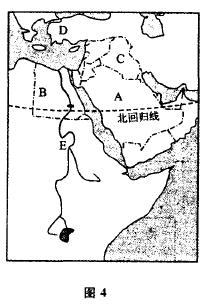 (1)写出国家名称:A            ;B            ；C            ;D            。(2)B 国境内的洲界线为            ，其在世界交通中的重要性是                        ，局限性是                        。(3)B 国家的人口和城市绝大多数集中在            ；A国最重要的矿产资源是            。(4) 图5 为3 处旅游胜地，属于B 国家的是            (选择填空) ，今天景观乙破坏严重的原因是            。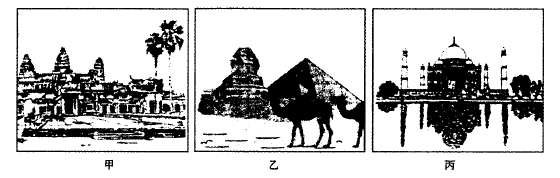 (5)E河上游流经            气候区，该气候一年分两季的原因是            。45.读图4，完成下列要求。(1 3 分)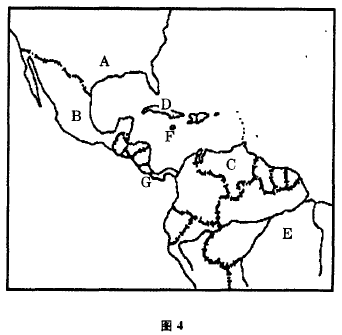 著名的石油生产国：A        ;B        ;C        。著名的煎糖生产国：D        ;E        。F        海；G        运海。A 国农业生产的特点是        和       ，成为世界上输出        最多的国家。46.读图4. 回答下列问题。(1 2 分)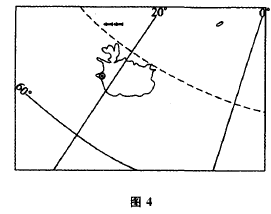 (1)此岛以东是半球        ，以西是半球        。(2) 此岛地处        板块和        板块的交界处，此处的板块边界类型是        边界。(3) 此岛以西隔丹麦海峡与        洲相望;附近有        洋流和        洋流经过。(4) 此岛        资源丰富，首都因此被称为"无烟城市"。成人高考-高起点《历史地理》考前模拟卷答案及解析一、选择题1.【答案】B【解析】 1940年下半年，彭德怀指挥八路军一百多个团，在华北发动一次大规模对日作战，称为百团大战。百团大战打击了日军的侵略气焰，大大提高了共产党和八路军的威望，坚定了全国人民抗战胜利的信心。2.【答案】A【解析】在隋朝，隋文帝废除了九品中正制，创立了科举制。3.【答案】C【解析】4世纪后半期，氐族贵族建立的前秦统一了黄河流域，383 年，前秦与东晋在淝水交战，前秦军队大败溃逃。淝水之战是一次以少胜多的著名战役，战后不久，前秦统治瓦解。4.【答案】B【解析】1640年，英国国王查理一世召开了国会，这次议会的召开，揭开了英国资产阶级革命的序幕。5.【答案】D【解析】因为南方奴隶制度的存在，使得北方的资本主义的发展受到自由劳动力、原料、市场等诸多因素的阻碍。因此南北双方矛盾的焦点是南方奴隶制的存废问题。这也是美国内战爆发的根本原因。6.【答案】A【解析】18世纪60年代，英国开始了第一 次工业革命，这次工业革命首先出现于工场手工业最发达的棉纺织业。7.【答案】C【解析】日本于1936年建立法西斯专政，德 国于1933年建立法西斯专政，意大利于1922年 建立法西斯专政，维希政府成立于1940年6月， 是法国失败后贝当建立的傀儡政权。8.【答案】B【解析】1915年，陈独秀在上海创办青年杂 志，发表《敬告青年》一书，首先提出了“民主"、"科学"的口号。9.【答案】C【解析】明末，荷兰殖民者侵占我国台湾。 1662年，郑成功收复台湾，从而使台湾回到祖国怀抱。10.【答案】C【解析】1937年9月，八路军第一一五师在平型关附近伏击日军，取得了平型关大捷。这是抗日战争开始后中国军队取得的第一次大捷。11.【答案】C【解析】1848年2月，《共产党宣言》得到了发表。《共产党宣言》的发表，标志着科学社会主义的诞生。12.【答案】C【解析】1942年初，为了反对共同的敌人法 西斯，中、美、英、苏等26个国家的代表齐集华盛顿，共同签署了《联合国家宣言》。各国保证竭尽全力，团结一致，彻底打败法西斯轴心国及其追 随者。至此，世界反法西斯同盟正式形成。13.【答案】C【解析】郑和下西洋是在15世纪初，比西方 最早的哥伦布远航（15世纪90年代）还要早半个多世纪。14.【答案】A【解析】④和①分别发生于1967年的1月 和2月，③发生于1971年，②发生于1976年。15.【答案】B【解析】1949年4月，以美国为首的西方12国代表，在华盛顿签订了《北大西洋公约》成立了北大西洋公约组织，简称“北约16.【答案】B【考情点拨】本题考查了清代军机处的设置。【解析】在清朝雍正时期设立了军机处，目的 是加强皇权。军机处的设置，标志着我国封建君 主专制主义中央集权制发展到顶峰。17.【答案】C【解析】驱除鞑虏、恢复中华、创立民国、平均 地权，是同盟会的政治纲领，孙中山后来把它阐发 为“民族"、“民权”、“民生"三大主义。民族主义包 括“驱除鞑虏、恢复中华”两项内容，也就是要推翻清王朝.变半殖民地半封建的中国为独立自主的中国；民权主义即“创立民国"，也就是要推翻专制 统治.建立资产阶级的民主共和国；民生主义的具体内容就是“平均地权”。18.【答案】C【解析】1870年，法国在与普鲁士的战金中 遭到惨败，巴黎人民起义，推翻了第二帝国的统治，建立了共和国，即法兰西第三共和国。19.【答案】A【解析】美国的罗斯福于1933年就任美国 总统后，实行“新政”。“新政”的最大特点是采用 国家干预经济的办法来消除经济危机。20.【答案】A【解析】欧盟的成立不但有利于成员国经济 的发展和欧洲的稳定，而且大大提高了欧洲的国 际地位，并对新的世界格局变化产生了重要影响。21.【答案】D【解析】澳大利亚西岸气候类型的形成受寒流影响显著；寒暖流交汇处往往会产生雾；秘鲁附近有秘鲁寒流流经——它属于上升流，从而形 成世界著名的渔场。22.【答案】D【解析】临近瀨户内海的城市是大阪和神户。23.【答案】B【解析】我国可开垦的耕地不多，要想提高 人均粮食产量，必须走科技兴农的道路，依靠提高单位面积产量来实现。24.【答案】C【解析】许多古典型城市主要分布在亚洲和欧洲；世界的城市群主要分布在亚洲、欧洲和美洲5巴西和美国的政治中心和经济中心是分开的。25.【答案】C【解析】新能源主要包括核能、太阳能、地 热、潮汐能等，常规能源主要包括生物能、煤炭、石油等。核电站建设，地区适应性强，适合建在能源匱乏，但又需要消耗大量能源的地区。26.【答案】B【解析】大兴安岭是内蒙古高原与东北平原的分界线；太行山脉西部为黄土高原，东部为华北平原。27.【答案】A【解析】印度地势起伏小,垦殖率占国土面积50%以上，耕地面积居亚洲各国之首；茶叶分布于东北部的丘陵地区；棉花分布于印度降水 较少的西部；黄麻分布于地势低平且多雨的恒河三角洲地区。28.【答案】C【解析】促进哈尔滨和大连两地经济发展是 建设此交通线的最重要目的。29.【答案】D【解析】泰国、乌兹别克斯坦、孟加拉国均不与我国相邻。30.【答案】B【解析】四个选项中，湖北的煤炭和石油储 量都不丰富；山西的煤炭储量大，但石油储量并不丰富；安徽的石油储量不丰富。正确答案为B。31.【答案】C【解析】白令海峡既是亚洲和北美洲的分界线，又是北冰洋和太平洋的分界线。32.【答案】D【解析】由于我国人口基数大在实行计划生育的情况下，每年净增人口仍很多。33.【答案】D【解析】A、B、C项做法可有效保护湿地、森林和草场，以达到保护资源与环境的目的，而禁止茱厂的做法太绝对，也不符合可持续发展。34.【答案】D【解析】长江和黄河的水文特征有很大的差 异，但由于共同发源于青藏高原，流经我国地势的三个阶梯，在上中游的某些地段，落差大，水流急，产生巨大的水能资源。35.【答案】B【解析】莱茵河主要流经德国，最终注入北 海，没有流经西班牙；伏尔加河被俄罗斯称为“母亲河"，最终注入里海，没有流经德国；多瑙河主要流经德国等国家，最终注入黑海，没有流经法国。36.【答案】B【解析】题中地图没有指向标和经纬网，应根据“上北下南；左西右东"的原则，可判断出巴西利亚在圣菲波哥大的东南方向。37.【答案】D【解析】从气候的角度看，衡量一个地区的 干湿状况，主要看降水量与蒸发量的对比关系38.【答案】B【解析】大兴安岭位于季风区和非季风区的 分界线上。在大兴安岭以东，植被为温带森林； 在大兴安岭以西，植被为温带草原。39.【答案】A【解析】非可再生资源和可再生资源在利用 方式上是不同的，对于可再生资源，如果使用不合理，也会成为非可再生资源，所以对可再生资源要科学利用，加以保护和促进更新；对非可再生资源，用一点少一点，因此要特别注意节约和 合理利用，同时要不断寻找和利用新的替代品。40.【答案】A 【解析】图中①曲线全年各月气温均接近30℃，符合亚马孙平原热带雨林气候的特征。②曲线气温年较差小，最低气温不低于0℃，符合亚热带气候或温带海洋性气候的特征，而莫斯科属温带大陆性气候。③、④两曲线的气温值都很低，全年全部或大部分时间在0℃以下，应该符合南、北两半球极地地区的气候特征，与悉尼、纽约的气温变化不符合。二、非选择题41.(1)孙中山,1912年3月，南京。(2)美国等三权分立的共和制类型。(3)为了限制袁世凯的权力。这是中国历史上第一部资产阶级民主宪法， 臓有反对封建专制制度的进步意义。42.（1）指第二次鸦片战争结束后签订的《天津条约》和《北京条约》。洋务运动。镇压太平天国运动，维护清朝反动统治。(2)中央：奕诉。地方：李鸿章、张之洞、左宗棠. 从19世纪60年代到90年代。前期以举办 军事工业为主，有曾国藩的安庆内军械所，李 鸿章的江南制造总局等。后期在举办军事工 业的同时,举办了一批民用工业，有李鸿章的 上海轮船招商局，张之洞的汉阳铁厂等。建 立海军，到1888年，李鸿章将北洋海军扩充 为北洋舰队。举办新式学校，派遣留学生。(3)洋务运动没有使中国走上富强的道路。但 是，它引进了西方资本主义国家的一些近代 科学生产技术，培养了一批科技人员和技术 工人，在客观上刺激了中国资本主义的发展， 对外国经济的扩张，也起到了一些抵制作用。 同时，它也是中国近代化的开端。43.(1)电力和石油等新能源的发展和利用。发电机、电灯的发明。(2)内燃机的发明及其在交通运输方面的应用。 汽车、飞机的发明。(3)通讯事业的发展。电话、电报的发明。(4)化学工业的建立。炸药的发明。44.(1)沙特阿拉伯埃及伊拉克土耳其(2)苏伊士运河沟通红海和地中海，大大缩短 了从欧洲、北美洲到印度洋、太平洋西岸各国 的航程 运河水深度有限，25万吨以上大型 货轮难以通行，仍需绕道好望角(3)尼罗河沿岸及河口三角洲石油(4)乙 地处热带沙漠，昼夜温差大、风力强，风 化和侵蚀作用强烈(5)热带草原由信风带和赤道低气压带交替控 制，形成旱、雨两季【解析】本题考查了西亚、北非地区的主要 国家，埃及的基本国情、苏伊士运河的重要意义 及北非自然环境的主要特征等知识点。根据海 陆轮廓可辨认出图示区域在亚、非之间，西亚、北 非号称“两洋、三洲、五海"之地，是世界交通要 冲，标明的几个国家都是本区的大国，其国土轮 廓、位置应熟记。本区作为洲界线的水上要道主 要有土耳其海峡和苏伊士运河，其中以苏伊士运 河的意义更为重大，金字塔和狮身人面像的破坏 主要是由当地多风沙的环境条件造成的。E河 为尼罗河，是世界第一长河，其源头位于非洲中 部、东非高原上的维多利亚湖，属于热带草原气 模类型，这种气候的成因应为气压带、风带的季 节移动。45.(1)美国墨西哥委内瑞拉(2)古巴巴西(3)加勒比巴拿马(4)现代化地区生产专业化农产品【解析】解答本题的关键是在图上上行国家 定位。根据图形轮廓，A是美国，B是墨西骨，C是委内瑞拉，D是古巴，E是巴西。46.(1)东  西(2)亚欧  美洲  生长(3)北美  东格陵兰寒流  北大西洋暖流(4)地热【解析】本题首先考查了通过经纬网和岛屿形状定位的能力，并在此基础上考查世界地理中的一些基础知识，如半球划分、板块构造学说、洋流分布等。